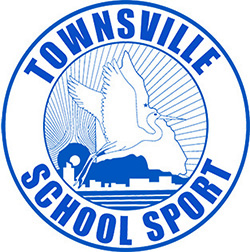 2023 Pop-Up Shade Booking Form for P – 6 School Sport EventsATT:	Jason Drummond	Wulguru State School		Email: jdrum19@eq.edu.auThis form must be completed in full by the borrower and then be approved, by TSS, before picking up tents.DETAILS OF BORROWER:NAME: EMAIL:	_________________________________________________________________________________	SCHOOL: PHONE NUMBER: MOBILE NUMBER: DATE OF PICK UP: DATE OF RETURN: 		REASON FOR USE:	__________________________________________________________________EQUIPMENT DETAILS: (please tick);Townsville School Sport currently has four 3m x 3m shades and four 3m x 6m shades. They are stored at Wulguru State School.  You will need to supply your own tent pegs (minimum of 4 pegs per tent required).	Please indicate how many of each size you would like to borrow on this occasion.			3m x 3m					3m x 6m		BORROWERS SIGNATURE: 